平成３０年度親子料理教室申込用紙（ＦＡＸ：029-259-7721）※参加予定者全員の氏名を記入して下さい会場略図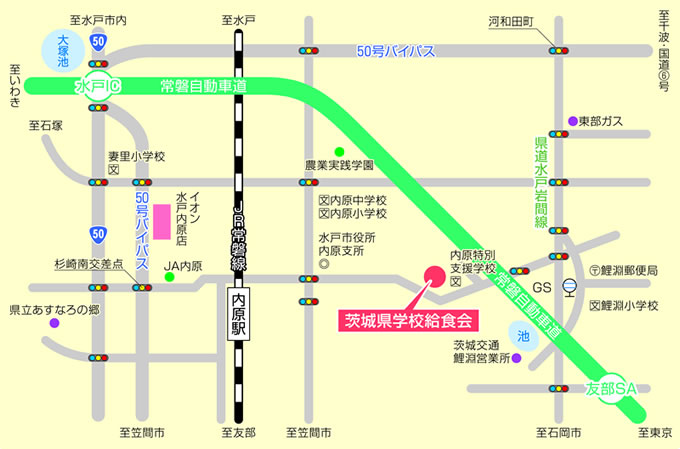 住　　　所〒〒〒〒連絡先（電話番号）（ﾒｰﾙｱﾄﾞﾚｽ）（電話番号）（ﾒｰﾙｱﾄﾞﾚｽ）（電話番号）（ﾒｰﾙｱﾄﾞﾚｽ）（電話番号）（ﾒｰﾙｱﾄﾞﾚｽ）氏　名（親）（ふりがな）（ふりがな）（ふりがな）（ふりがな）氏　名（子）（ふりがな）性別在籍学校名氏　名（子）（ふりがな）学　　年